Номер в геральдическом реестре Ульяновской областиДата внесения в геральдический реестр Ульяновской областиНазвание официального символаРегистрационный номер в Государственном геральдическом регистре Российской Федерации и дата внесенияЦветное графическое изображение (рисунок) официального символа (в действующей редакции)Геральдическое описание официального символа (текст) с указанием автора/авторов (в действующей редакции)Решение об утверждении (об изменении) официального символаМесто хранения официального символа1234567822027.02.2017ФлагМелекесского района№ 3940 от 11.04.2008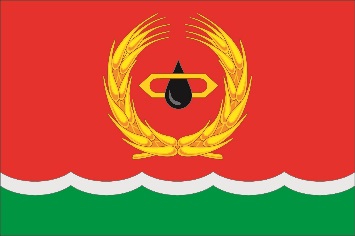 Прямоугольное двухстороннее полотнище красного цвета с отношением ширины к длине 2:3, несущее вдоль нижнего края выщербленную полосу зелёного цвета, окаймлённую узкой белой полоской (средняя ширина зелёной части – 1/5 ширины полотнища, а белой полоски – 1/15). В центре красной части полотнища изображены фигуры из герба: жёлтый ткацкий челнок, положенный горизонтально, чёрная капля, падающая сквозь челнок и окружающий их разомкнутый венок из двух жёлтых головок колоса пшеницы. Флаг разработан авторской группой в составе: Николай Сергеев (г. Ульяновск), Анна Гарсиа, дизайнер общества с ограниченной ответствен-ностью «Регион-Сервис» (г. Москва).Решение Совета депутатов муниципального образования «Мелекесский район» от 20.02.2008 № 1/3 (с изменениями, внесёнными решением Совета депутатов муниципального образования «Мелекесский район» от 30.12.2014 № 20/127)Администрация муниципального образования «Мелекесский район»